TREATMENT PLANGoals of TreatmentSet out specific goals relevant to the client.Describe how the client will be supported in pursuing their recovery.Responsibilities of [Insert MHF Name]Set out an outline of the proposed treatment plan.Include counselling, management, rehabilitation and/or other services which will be provided by the Mental Health Facility.Responsibilities of [Insert Client Name][Insert Client’s Name] must take medication as prescribed and/or varied by the Treating Doctor/Psychiatrist or delegate.Current Medication:[Insert Client’s Name] must attend reviews with [Insert Treating Doctor/Psychiatrist’s Name] or delegate at least [Insert Frequency].[Insert Client’s Name] must attend reviews with [Insert Psychiatric Case Manager’s Name] or delegate at least [Insert Frequency].The frequency, place or timing of appointments with [Insert Treating Doctor/Psychiatrist’s Name], [Insert Psychiatric Case Manager’s Name] or their delegates may be changed by the Psychiatric Case Manager or by the Treating Doctor/Psychiatrist.Appointments for review and/or medication may occur at [Insert Client Name]’s home if they consent and the parties agree. Otherwise, [Insert Client Name] must attend appointments for review and medication at [Insert Mental Health Facility and address].Other Possible Conditions [Optional – please delete any or all options if not applicable][Insert Client Name] is required to have blood tests for the purpose of [Insert purpose of test]  as requested by the Case Manager or the Treating Doctor/Psychiatrist, no more than [Insert maximum number] times in [Insert number of months] or as clinically indicated.[Insert Client Name] is required to comply with requests to provide a urine sample for the purpose of drug screening no more than [Insert maximum number] times in [Insert number of months] or as clinically indicated.[Insert Client Name] is required to attend Drug and Alcohol Counselling no more than [Insert maximum number] times in [Insert number of months].[Insert any other clause relevant to the needs of the client.]Signature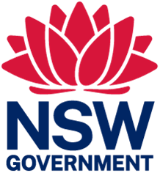 NSW HealthMental Health Facility:Facility Address:Facility Telephone:Client Name:Date of birth:Client Address:Director/Deputy Director of Community TreatmentTreating Doctor/Psychiatrist:Psychiatric Case Manager:MedicationDoseOral / IntramuscularFrequencySignatureNamePositionDate[Insert Psychiatric Case Manager’s Name]Case Manager (or delegate)[Insert Date][Insert Director/Deputy Director of Community Treatment’s Name]Director / Deputy Director of Community Treatment[Insert Date]